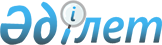 Об установлении водоохранных зон и водоохранных полос ручьев Капитанов Лог, Пьянкин Лог, без названия № 1 и без названия № 2 в районе Алтай Восточно-Казахстанской области и режима их хозяйственного использованияПостановление Восточно-Казахстанского областного акимата от 15 мая 2019 года № 163. Зарегистрировано Департаментом юстиции Восточно-Казахстанской области 17 мая 2019 года № 5952
      Примечание РЦПИ.

      В тексте документа сохранена пунктуация и орфография оригинала.
      В соответствии со статьями 39, 116, 125, 145-1 Водного кодекса Республики Казахстан от 9 июля 2003 года, подпунктом 8-1) пункта 1 статьи 27 Закона Республики Казахстан от 23 января 2001 года "О местном государственном управлении и самоуправлении в Республике Казахстан", на основании утвержденной проектной документации и в целях поддержания водных объектов в состоянии, соответствующем санитарно-гигиеническим и экологическим требованиям, для предотвращения загрязнения, засорения и истощения поверхностных вод, а также сохранения растительного и животного мира, Восточно-Казахстанский областной акимат ПОСТАНОВЛЯЕТ:
      1. Установить:
      1) водоохранные зоны и водоохранные полосы ручьев Капитанов Лог, Пьянкин Лог, без названия № 1 и без названия № 2 в створе земельных участков, предоставляемых Камажанову Е.Б. для выпаса скота и сенокошения, в районе Алтай Восточно-Казахстанской области согласно приложению к настоящему постановлению;
      2) специальный режим хозяйственного использования на территории водоохранных зон и режим ограниченной хозяйственной деятельности на территории водоохранных полос ручьев Капитанов Лог, Пьянкин Лог, без названия № 1 и без названия № 2 в створе земельных участков, предоставляемых Камажанову Е.Б. для выпаса скота и сенокошения, в районе Алтай Восточно-Казахстанской области согласно действующему законодательству Республики Казахстан.
      2. Управлению природных ресурсов и регулирования природопользования Восточно-Казахстанской области передать утвержденную проектную документацию акиму района Алтай для принятия мер в соответствии с установленной законодательством Республики Казахстан компетенцией и специально уполномоченным государственным органам для учета в государственном земельном кадастре и для осуществления государственного контроля за использованием и охраной водного фонда и земельных ресурсов.
      3. Управлению природных ресурсов и регулирования природопользования области в установленном законодательством Республики Казахстан порядке обеспечить:
      1) государственную регистрацию настоящего постановления в территориальном органе юстиции;
      2) в течение десяти календарных дней со дня государственной регистрации настоящего постановления акимата направление его копии в бумажном и электронном виде на казахском и русском языках в Республиканское государственное предприятие на праве хозяйственного ведения "Республиканский центр правовой информации" для официального опубликования и включения в Эталонный контрольный банк нормативных правовых актов Республики Казахстан;
      3) в течение десяти календарных дней после государственной регистрации настоящего постановления направление его копии на официальное опубликование в периодические печатные издания, распространяемые на территории области;
      4) размещение настоящего постановления на интернет-ресурсе акима Восточно-Казахстанской области после его официального опубликования. 
      4. Контроль за исполнением настоящего постановления возложить на заместителя акима области по вопросам агропромышленного комплекса. 
      5. Настоящее постановление вводится в действие по истечении десяти календарных дней после дня его первого официального опубликования.
      "15" мая 2019 года Водоохранные зоны и водоохранные полосы ручьев Капитанов Лог, Пьянкин Лог, без названия № 1 и без названия № 2 в створе земельных участков, предоставляемых Камажанову Е.Б. для выпаса скота и сенокошения, в районе Алтай Восточно-Казахстанской области
      Примечание:
      Границы и ширина водоохранных зон и водоохранных полос отражены в картографическом материале утвержденной проектной документации.
					© 2012. РГП на ПХВ «Институт законодательства и правовой информации Республики Казахстан» Министерства юстиции Республики Казахстан
				
      Аким

      Восточно-Казахстанской области 

Д. Ахметов

      "СОГЛАСОВАНО"

      Руководитель

      Ертисской бассейновой инспекции 

      по регулированию использования и 

      охране водных ресурсов 

      Комитета по водным ресурсам 

      Министерства сельского хозяйства 

      Республики Казахстан

      _____________________

К. Баймагамбетов
Приложение к постановлению 
Восточно-Казахстанского 
областного акимата 
от "15" мая 2019 года № 163
Водный объект, его участок
Водоохранные зоны
Водоохранные зоны
Водоохранные зоны
Водоохранные полосы
Водоохранные полосы
Водоохранные полосы
Водный объект, его участок
Протяженность, км
Площадь, га
Ширина, м
Протяженность, км
Площадь, га
Ширина, м
1
2
3
4
5
6
7
Ручей Капитанов Лог
4,0
172,8
380-500
4,0
43,3
55
в том числе: левый берег правый берег
4,0

4,0
20,0

152,8
380-500
4,0

1,216
20,1

23,2
55
Ручей Пьянкин Лог
1,216
62,5
380-500
1,216
10,5
55
в том числе: левый берег правый берег
1,216

1,216
46,2

16,3
380-500
1,8

1,8
5,5

5,0
55
Ручей без названия № 1
1,8
142,2
380-500
0,77
19,4
55
в том числе: левый берег правый берег
1,8

1,8
97,2

45,0
380-500
0,77

0,77
9,8

9,6
55
Ручей без названия № 2
0,77
99,5
380-500
0,77
8,3
55
в том числе: левый берег правый берег
0,77

0,77
44,0

55,5
380-500
0,77

0,77
4,1

4,2
55